BORRADORACTA DE LA SESIÓN ORDINARIA CELEBRADA POR LA JUNTA DE GOBIERNO LOCAL EL DÍA 17 DE OCTUBRE DE 2022. –N.O.: 05/2022Junta de Gobierno Local celebrada en Tías (Lanzarote), en el Salón de Plenos de la Casa Consistorial, el día diecisiete de octubre de dos mil veintidós.Sesión de carácter ordinaria celebrada en primera convocatoria. Hora de comienzo: Las ocho horas y cuarenta y cuatro minutos.Preside la sesión don José Juan Cruz Saavedra, Alcalde del Ayuntamiento de Tías.MIEMBROS DE LA CORPORACIÓN PRESENTES:Grupo Partido Socialista Obrero Español (PSOE): D. José Juan Cruz Saavedra, D. Sergio García González, D. Ulpiano Manuel Calero Cabrera y D Carmelo Tomás Silvera Cabrera.Grupo Mixto (GM): D. Marcial Nicolás Saavedra Sanginés (PODEMOS-EQUO).MIEMBROS DE LA CORPORACIÓN AUSENTES:Grupo Partido Socialista Obrero Español (PSOE): Dª. María José González Díaz, con excusa. Dª. Josefa Kalinda Pérez O’Pray, falta sin excusar su ausencia.Grupo Mixto (GM): D. Andrés Manuel Fernández Pérez (LAVA), falta sin excusar su ausencia.SECRETARIO: D. Fernando Pérez-Utrilla Pérez.Abierta la sesión se proceden a tratar los siguientes asuntos:PARTE DECISORIA:PUNTO	1º.-Aprobación de las actas de las sesiones anteriores: Acta Junta de Gobierno Local de fecha 19-09-2022, número de orden 04/2022 (sesión ordinaria).No se efectúan observaciones. El acta queda aprobada.PUNTO	2º.-Número expediente: 2022/00008512N. Notificación -- Expediente 13968/2022 Convenios (Aprobación, Modificación o Extinción) (SIA 754019) presentación de borrador de convenio de colaboración en materia de RRHH con el Cabildo de Lanzarote para su revisión y aprobación.-Por el Sr. Secretario se procede a dar lectura al dictamen/informe/consulta de la Comisión Informativa de Régimen General, y Contratación, de fecha 7 de octubre de 2022, siguiente:“Punto 2º.-Número expediente: 2022/00008512N. Notificación -- Expediente 13968/2022 Convenios (Aprobación, Modificación o Extinción) (SIA 754019) presentación de borrador de convenio de colaboración en materia de RRHH con el Cabildo de Lanzarote para su revisión y aprobación.-1 / 3Siendo la Propuesta la siguiente: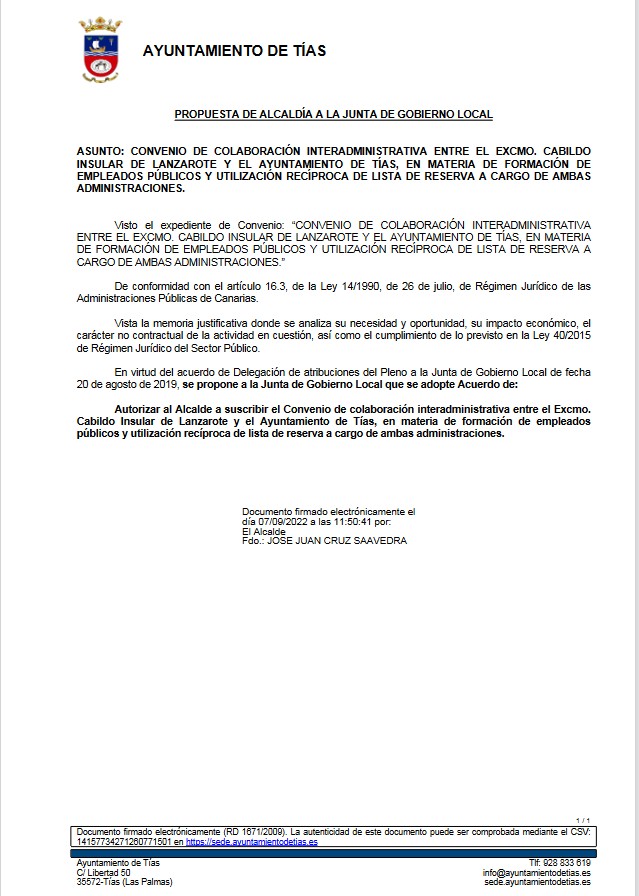 Por la Presidencia se expone la propuesta.Sometido el asunto a votación, la Comisión Informativa dictamina favorablemente la propuesta por mayoría simple de los miembros presentes, siendo el resultado de la votación;2 / 3seis (6) votos a favor (PSOE, PP y Grupo Mixto CCa-PNC).””Por la Presidencia se expone la propuesta.Sometido el asunto a votación, la Junta de Gobierno Local, aprobó la propuesta por mayoría simple de los miembros presentes, siendo el resultado de la votación; cinco (5) votos a favor (PSOE y Grupo Mixto PODEMOS-EQUO).PUNTO 3º.- Asuntos no incluidos en el orden del día por razones de urgencia.- No hubo asuntos por este punto.PUNTO 4º.- Ruegos y preguntas. - No se han formulado.Y no habiendo más asuntos que tratar, la Presidencia levanta la sesión, siendo las ocho horas y cuarenta y seis minutos del mismo día, de la que se levanta la presente acta con el visto bueno del Sr. Alcalde, de lo que, como Secretario, doy fe.Documento firmado electrónicamente el día 18/10/2022 a las 11:57:57 porEl SecretarioFdo.:FERNANDO PEREZ-UTRILLA PEREZDocumento firmado electrónicamente el día 18/10/2022 a las 12:08:43 por: El AlcaldeFdo.: JOSE JUAN CRUZ SAAVEDRA3 / 3